муниципальное бюджетное дошкольное образовательное учреждение детский сад №1 р.п.Тамала для детей  средней группы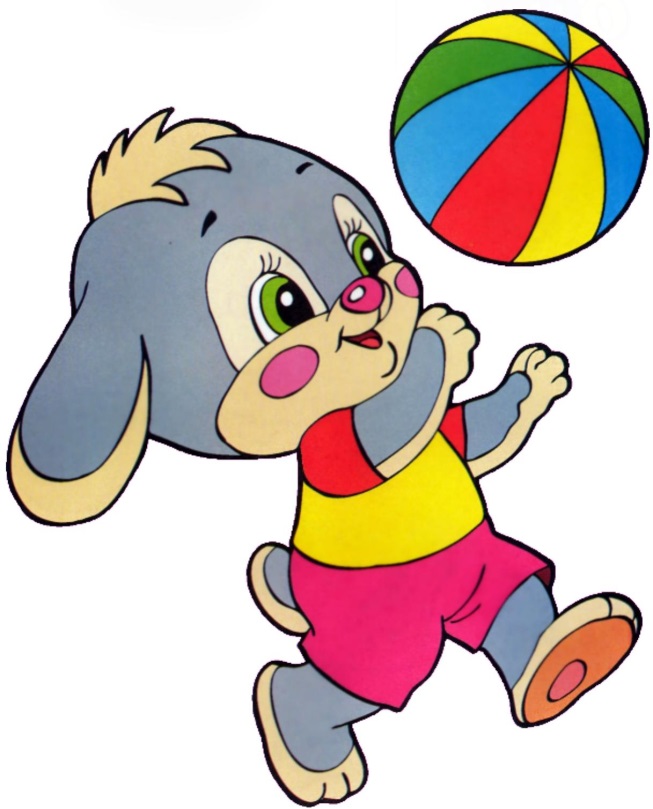 Воспитатель: Михайлова Елена Фёдоровна2020 годЗадачи:-Упражнять детей в ходьбе и беге в колонне по одному ; -Бросание мяча о землю и ловля его, бросание мяча вверх, метание мяча  в цель , прокатывание мяча прямо, передача мяча.-Развивать ловкость  в подвижных играх с мячом.-Учить  действовать совместно, выполняя указания взрослого и правила в подвижных играх; воспитывать внимательность.-  учить детей расслабляться и восстанавливать дыхание после физической нагрузки;- поощрять речевую активность детей;-  развивать  интерес к занятиям физической культуре;- В процессе овладения действий с мячом совершенствовать технику ходьбы, бега.-содействовать укреплению костно-мышечного аппарата детей;-воспитывать общую культуру поведения и  потребность в  ЗОЖ,-воспитывать дружеские взаимоотношения, чувство коллективизма, взаимовыручку,-прививать детям любовь к животным.Оборудование: зайчик, письмо, малые мячи по количеству детей, корзина, маска лисы и зайцев, бутылочки с трубочками .
1. Вводная часть: 3-4 мин. Создание проблемной ситуации. Создание мотива для деятельности детей.2. Основная часть: 12-15 мин.  Общеразвивающие  упражнения, подвижные игры.3. Заключительная часть: 3-4 мин. Оценка деятельности детей и самооценка, подведение итогов НОД.Ход занятия:Воспитатель - Ребята, посмотрите, что это такое?Дети :- Мячи!Воспитатель -Правильно! Они к нам закатились.-А какого они цвета? Формы? Размера?(Ответ детей)Воспитатель: - Ой, какое то письмо следом за мячами прилетело!                           Там написано , что зайчонок  потерял свои мячи. Поможем зайчику?Зайчик  живёт на полянке. Вы готовы идти ?Дети :-Да!(Дети разбирают резиновые мячи).Вводная часть:1.Ходьба друг за другом в колонне по одному (дети повторяют за воспитателем)                                                                                                                      (Дети становятся за воспитателем)-Мы идем ,идем, идем,-Друг за другом ровно-Ножки поднимаем,-Дружно мы шагаем! (Ходьба и бег в колонне с мячом в руках):Ходьба на носках (мяч в вытянутых руках), Ходьба на пятках (мяч прижат к груди). Как мишки (на внешней стороне ступни, мяч в руках). Как котятки (На коленях и ладонях, мяч катят впереди). Как лошадки поскакали (мяч в вытянутых руках).Построение в шеренгу.Детки, закройте глазки! (Дети закрывают ладонями глаза)-А теперь откройте!(Дети открывают глаза)Воспитатель: Ребята, вот мы и пришли на поляну. Здесь живёт зайчик.. -Зайчик, мы принесли твои мячи! Выходит зайчик из домика-Зайчик  - Здравствуйте дети! Спасибо вам, что нашли мои мячи и принесли их ко мне на полянку. Ребята, посмотрите на мячи, они какие-то грустные-  грустные,  а давайте развеселим и поиграем с ними.(Перестроение в круг)Общеразвивающие упражнения «Ловкие мячи»:«Красивые мячики» - поднимать мяч вперед, вверх, вперёд, вниз.Ноги широко расставлены. Наклониться. Катание мяча по полу от одной ноги к другой.Мяч в руках у груди. Наклониться, положить мяч на пол, выпрямиться, руки на пояс. Наклониться, взять мяч, встать, прижать мяч к груди.«Покатаем по дорожке» - сидя на полу, мяч в согнутых руках перед грудью. Прокатывание мяча до носков ног и обратно.Лёжа на спине, мяч в прямых  руках за головой. Согнуть ноги в коленях, коснуться ног мячом. «Попрыгаем, как мячики» - прыжки на двух ногах вокруг мяча.                Ходьба возле мячика.«Насос». Мы насосы в руки взяли, наши мячики накачали. ( Мяч на полу, накачивание мяча 2 руками , шипим)Воспитатель:  -А давайте мы с вами покажем зайчику , как мы умеем играть с мячами.Воспитатель: Ребята, мы сейчас будем с вами играть в подвижную игру «Лиса                                                              и зайцы». Я предлагаю выбрать лису . Зайка серый вырвал травку, положил её на лавку,                                                              Кто травку возьмёт, тот и вон пойдёт.Основная часть: набор подвижных игр.        Подвижная игра «Лиса и зайцы»                                                   Воспитатель: Ой, кто-то к нам сюда спешит.                                                       (Звучит музыка. Появляется Лиса)                                                                           Лиса:                                                                                                                                      Зайцем пахнет на опушке,                                                                                          Здесь расставлю я ловушки.                                                                                              Я у ёлки полежу -                                                                                                          Глупых зайцев выслежу!                                                                                                 Не сработают ловушки -                                                                                                 Я поймаю их за ушки.Лиса. Какие они ловкие и осторожные. Ни одного зайца не поймала.Воспитатель. Так и хочет лиса поймать зайцев. А ну, давайте её прогоним, берите мячи, бросайте в лису.«Отбивание мяча о пол».Танец «Волшебные мячи»                                                                              (произвольные движения под р.н. мелодию)Подвижная игра : «Салют»(Дети берут мячи и свободно располагаются по залу.)Педагог вместе с детьми произносит:Это не хлопушки:Выстрелили пушки.Зайцы  пляшут и поют.В небе - праздничный салют!(Дети подбрасывают мячи и ловят их).По сигналу педагога (взрослого) «Закончился салют!» дети перестают бросать мячи вверх.Правила: подбрасывать мяч вверх можно только после слова «салют».  Дозировка: 3-4 раза.«Катание мяча по дорожке».   Дети садятся парами и перекатывают мячи друг другу.Подвижная игра «Веселый мячик»(Дети встают в круг. По  кругу передают мяч друг другу. )                                  Ты катись, веселый мячик,                                                                                              Быстро-быстро по рукам,                                                                                                                   У кого веселый мячик ,                                                                                                            Тот попрыгает сейчас!Ребенок, у которого остался мячик, прыгает на месте, остальные дети хлопают в ладоши.Воспитатель:   Дети, вам понравилось сегодня играть с зайчиком? Давайте пригласим зайчика к себе в детский сад!Ты зайчик иди, спроси разрешения у мамы. (Зайчик уходит) Заключительная часть:Воспитатель : Ребята, к кому мы сегодня ходили в гости? Что мы делали? Правильно выполняли упражнения, играли. Я думаю, что дома вы продолжите заниматься с мячом, играть в игры, вырастите крепкими, сильными. 
Чтоб расти и закаляться. Не по дням, а по часам, 
Физкультурой заниматься,  Надо всем, ребята, нам! Зайчик-  мне мама разрешила сходить к вам в гости и передала вам подарки (сюрприз с бутылочками – упражнение на дыхание  «Подуем». )        Воспитатель: -Вот и закончилась наша прогулка.  Пора возвращаться домой.муниципальное бюджетное дошкольное образовательное учреждение детский сад №1 р.п.Тамаланабор подвижных игр для детей  средней группыВоспитатель: Михайлова Елена Фёдоровна2020 год